ПРАВИТЕЛЬСТВО РЕСПУБЛИКИ ТЫВА
ПОСТАНОВЛЕНИЕТЫВА РЕСПУБЛИКАНЫӉ ЧАЗАА
ДОКТААЛот 1 сентября 2022 г. № 549г. КызылОб утверждении Положения о предоставлении субсидий из республиканского бюджета Республики Тыва социально ориентированным некоммерческиморганизациям, осуществляющим деятельность в сфере социальной реабилитации и ресоциализации лиц, потреблявших наркотические средства и психотропные вещества в немедицинских целяхВ соответствии с пунктом 2 статьи 78.1 Бюджетного кодекса Российской Федерации, пунктом 4.6 Государственной антиалкогольной и антинаркотической программы Республики Тыва на 2021-2025 годы, утвержденной постановлением Правительства Республики Тыва от 25 ноября 2020 г. № 580, Правительство Республики Тыва ПОСТАНОВЛЯЕТ:Утвердить прилагаемое Положение о предоставлении субсидий из республиканского бюджета Республики Тыва социально ориентированным некоммерческим организациям, осуществляющим деятельность в сфере социальной реабилитации и ресоциализации лиц, потреблявших наркотические средства и психотропные вещества в немедицинских целях.  Контроль за исполнением настоящего постановления возложить на заместителя Председателя Правительства Республики Тыва Хардикову Е.В.Разместить настоящее постановление на «Официальном интернет-портале правовой информации» (www.pravo.gov.ru) и официальном сайте Республики Тыва в информационно-телекоммуникационной сети «Интернет».Глава Республики Тыва                                                                                     В. ХовалыгУтвержденопостановлением ПравительстваРеспублики Тыва       от 1 сентября 2022 г. № 549П О Л О Ж Е Н И Ео проведении конкурса на предоставление субсидий из республиканского бюджета Республики Тыва социально ориентированным некоммерческим организациям, осуществляющим деятельность в сфере социальной реабилитации и ресоциализации лиц, потреблявших наркотические средства и психотропные вещества в немедицинских целях, на реализацию социально-значимых проектов в 2022 году и на плановый период 2023-2025 годовОбщие положения1.1. В соответствии с пунктом 4.6 Государственной антиалкогольной и антинаркотической программы Республики Тыва на 2021-2025 годы, утвержденной постановлением Правительства Республики Тыва от 25 ноября 2020 г. № 580, настоящее Положение устанавливает порядок проведения конкурса на предоставление субсидий из республиканского бюджета Республики Тыва социально ориентированным некоммерческим организациям, осуществляющим деятельность в сфере социальной реабилитации и ресоциализации лиц, потреблявших наркотические средства и психотропные вещества в немедицинских целях на реализацию социально значимых проектов в 2022 году и на плановый период 2023-2025 годов (далее – конкурс).1.2. Субсидии предоставляются социально ориентированным некоммерческим организациям, не являющимся государственными (муниципальными) учреждениями (далее – СО НКО), на основе решения конкурсной комиссии по отбору проектов СО НКО в порядке, предусмотренном настоящим Положением.1.3. Субсидии предоставляются на реализацию проектов СО НКО в рамках осуществления их уставной деятельности, соответствующей статье 31.1 Федерального закона от 12 января 1996 г. № 7-ФЗ «О некоммерческих организациях» (далее – Федеральный закон «О некоммерческих организациях») по решению конкурсной комиссии, утвержденной локальным актом уполномоченного органа. 1.4. Предоставление субсидий осуществляется Министерством труда и социальной политики Республики Тыва (далее – уполномоченный орган).1.5. Целью проведения конкурса является поддержка СО НКО, осуществляющих деятельность в сфере социальной реабилитации и ресоциализации лиц, потреблявших наркотические средства и психотропные вещества в немедицинских целях.1.6. Задачами проведения конкурса являются:а) обеспечение эффективного осуществления государственной политики в сфере государственной антинаркотической политики Российской Федерации на период до 2030 года;б) стимулирование деятельности СО НКО, осуществляющих деятельность в сфере социальной реабилитации и ресоциализации лиц, потреблявших наркотические средства и психотропные вещества в немедицинских целях, увеличение числа НКО, вовлеченных в реализацию общественно значимых проектов и программ;в) развитие и популяризация социально ориентированной общественной деятельности.1.7. Основными принципами проведения конкурса являются:публичность и прозрачность;доступность получения и распространения информации о конкурсе;равенство прав СО НКО на получение субсидии. Направления конкурсаНаправлениями конкурса являются поддержка и развитие видов деятельности, определенных в соответствии со статьей 31.1 Федерального закона «О некоммерческих организациях», в том числе:- расширение деятельности некоммерческих организаций, увеличение объемов оказываемых ими услуг;- развитие мотивационной и реабилитационной деятельности на территории Республики Тыва и повышение качества комплексной реабилитации и ресоциализации лиц, осуществляющих незаконное потребление наркотических средств или психотропных веществ;- развитие программ комплексной реабилитации и ресоциализации следующих категорий лиц: лица, освобожденные из мест лишения свободы, и лица, осужденные с отсрочкой отбывания наказания, признанные в установленном порядке больными наркоманией и после прохождения курса медицинского лечения от наркомании, изъявившие желание пройти социальную реабилитацию;лица, на которых судом возложена обязанность пройти диагностику, профилактические мероприятия, лечение от наркомании и (или) медицинскую и (или) социальную реабилитацию в связи с потреблением наркотических средств или психотропных веществ без назначения врача;- содействие социальной реинтеграции лиц, осуществлявших незаконное потребление наркотических средств или психотропных веществ;- реализация проектов, направленных на информационную, консультационную и методическую поддержку деятельности некоммерческих организаций, а также на поддержку в области подготовки и профессионального образования работников и добровольцев некоммерческих организаций;- выявление, обобщение и распространение лучшей практики реализации проектов, осуществляемых некоммерческими организациями (в том числе путем проведения конференций и семинаров). Функции уполномоченного органаНа основании Постановления Правительства Республики Тыва от 16 ноября 2015 г. № 516 «Об определении уполномоченного исполнительного органа государственной власти Республики Тыва по комплексной реабилитации и ресоциализации потребителей наркотических средств и психотропных веществ в немедицинских целях, заверивших медицинскую реабилитацию» уполномоченный орган выполняет следующие функции:а) обеспечивает публикацию извещения о проведении конкурса; б) объявляет конкурс;в) организует распространение информации о проведении конкурса;г) проводит консультирование по вопросам подготовки заявок;д) осуществляет прием и регистрацию заявок;е) организует работу конкурсной комиссии;ж) обеспечивает сохранность заявок, поданных на конкурс;з) на основании решения конкурсной комиссии готовит протокол об итогах проведения конкурса среди СО НКО, осуществляющих деятельность в сфере социальной реабилитации и ресоциализации лиц, потреблявших наркотические средства и психотропные вещества в немедицинских целях, содержащий список победителей конкурса, наименование проектов, а также размеры предоставленных субсидий и размеры средств, привлекаемых СО НКО, осуществляющих деятельность в сфере социальной реабилитации и ресоциализации лиц, потреблявших наркотические средства и психотропные вещества в немедицинских целях, для реализации проектов;и) заключает с победителями конкурса соглашение о предоставлении субсидии СО НКО, определяющее права и обязанности сторон, объем и условия выделения бюджетных средств, обязательства некоммерческой организации, победившей в конкурсе, по целевому использованию субсидии, ответственность сторон, условия расторжения и представления отчетности, форму финансового отчета и отчета о реализации мероприятий проекта;к) осуществляет финансовый контроль за соблюдением получателями субсидий условий, целей, порядка их предоставления;л) осуществляет контроль за соблюдением условий Соглашения о предоставлении субсидии СО НКО. Конкурсная комиссия Конкурсная комиссия конкурса на предоставление субсидий СО НКО, осуществляющим деятельность в сфере социальной реабилитации и ресоциализации лиц, потреблявших наркотические средства и психотропные вещества в немедицинских целях, в 2022 году и на плановый период 2023-2025 годов (далее – конкурсная комиссия) определяет соответствие заявок и документов, представленных на конкурс, требованиями настоящего Положения, анализирует заявки и документы к ним, определяет победителей конкурсов. Состав конкурсной комиссии формируется из числа представителей органов государственной власти Республики Тыва, государственных учреждений Республики Тыва, общественных организаций (по согласованию) и независимых экспертов. В состав конкурсной комиссии входят председатель, заместитель председателя, секретарь и члены конкурсной комиссии. В случае отсутствия председателя на заседании комиссии его функции исполняет заместитель председателя комиссии. Члены конкурсной комиссии привлекаются на добровольной и безвозмездной основе.Конкурсная комиссия считается правомочной, если в заседании приняло участие более половины состава комиссии. Конкурсная комиссия:а) осуществляет вскрытие конвертов с заявками и приложениями к ним, поданных претендентами конкурса;б) рассматривает и сопоставляет представленные претендентами заявки и документы на соответствие требованиям настоящего Положения;в) принимает решение о допуске к участию в конкурсе и признании претендента участником конкурса или об отказе в допуске к участию в конкурсе;г) рассматривает и оценивает проекты претендентов;д) принимает решение о признании претендентов победителями конкурса.Принятие решения о поддержке или об отклонении проекта осуществляется на основании открытого голосования большинством голосов членов конкурсной комиссии, присутствующих на заседании, и оформляется протоколом.В случае равного разделения голосов решающий голос принадлежит председателю конкурсной комиссии.Заочное голосование членами конкурсной комиссии не допускается.Протокол заседания конкурсной комиссии ведет секретарь конкурсной комиссии.Протокол заседания подписывается председателем, секретарем и всеми членами конкурсной комиссии. Член конкурсной комиссии:а) вправе знакомиться с заявками и документами, представленными для участия в конкурсе;б) обязан соблюдать права авторов заявок на результаты их интеллектуальной деятельности, являющиеся объектами авторских прав, в соответствии с общепризнанными принципами и нормами международного права, международными договорами Российской Федерации и Гражданским кодексом Российской Федерации;в) не вправе самостоятельно вступать в личные контакты с СО НКО, осуществляющими деятельность в сфере социальной реабилитации и ресоциализации лиц, потреблявших наркотические средства и психотропные вещества в немедицинских целях, являющимися участниками конкурса;г) не вправе разглашать сведения, которые стали ему известны в рамках участия в работе конкурсной комиссии.Конфликт интересовЗаинтересованность членов конкурсной комиссии влечет за собой конфликт интересов заинтересованных лиц и конкурсной комиссии.Лицами, заинтересованными в предоставлении субсидий, признаются руководители и члены СО НКО, осуществляющих деятельность в сфере социальной реабилитации и ресоциализации лиц, потреблявших наркотические средства и психотропные вещества в немедицинских целях, действующих на территории Республики Тыва, входящие в состав органов управления указанных организаций.Член конкурсной комиссии, заинтересованный в предоставлении субсидии соискателям, заявившимся на конкурс, обязан сообщить о своей заинтересованности конкурсной комиссии и написать заявление о его исключении из числа членов конкурсной комиссии до начала рассмотрения заявок соискателей.Участники конкурсаУчастниками конкурса могут быть СО НКО, зарегистрированные в установленном законодательством порядке и соответствующие согласно учредительным документам видам деятельности, предусмотренным статьей 31.1 Федерального закона «О некоммерческих организациях» и настоящим Положением:а) не находящиеся в процессе ликвидации, не имеющие решения Арбитражного суда о признании СО НКО банкротами и об открытии конкурсного производства, не имеющие принятого в установленном федеральным законодательством порядке решения о приостановлении деятельности СО НКО;б) не имеющие фактов нецелевого использования СО НКО субсидий;в) не имеющие задолженности по предоставлению отчетов по ранее полученным субсидиям на реализацию социально ориентированных проектов.Участниками конкурса не могут быть:а) физические лица;б) государственные корпорации;в) государственные компании;г) государственные учреждения;д) муниципальные организации;е) потребительские кооперативы;ж) товарищества собственников жилья;з) садоводческие, огороднические и дачные некоммерческие объединения граждан;и) общественные объединения, не являющиеся юридическими лицами;к) коммерческие организации;л) некоммерческие организации, представители которых являются членами конкурсной комиссии.Требования к заявке на участие в конкурсеЗаявка на участие в конкурсе оформляется по форме согласно приложению № 1 к настоящему Положению и представляется с приложением следующих документов:копия устава СО НКО;копия свидетельства о государственной регистрации юридического лица;копия свидетельства о внесении записи в Единый государственный реестр юридических лиц;копия свидетельства о постановке на налоговый учет;справка о состоянии расчетов СО НКО по налогам, сборам, страховым взносам, пеням и штрафам;копия документа, подтверждающего назначение на должность и полномочия руководителя, или доверенность, уполномочивающую физическое лицо на подписание соглашения от лица СО НКО;согласие на обработку персональных данных, содержащихся в заявке, в случаях, установленных Федеральным законом от 27 июля 2006 г. № 152-ФЗ                     «О персональных данных»;опись представленных документов, заверенная подписью руководителя и печатью СО НКО.СО НКО вправе представить на конкурс по собственной инициативе: письма органов государственной власти, органов местного самоуправления, коммерческих и некоммерческих организаций, а также граждан и их объединений, содержащие оценку (отзывы, рекомендации) деятельности СО НКО, или их копии; печатные материалы, документы, содержащие (подтверждающие) сведения о мероприятиях (деятельности), для осуществления которых запрашивается субсидия;документы, подтверждающие кадровый потенциал СО НКО.Описание проекта в заявке должно включать:а) характеристику ситуации на начало реализации проекта (программы), описание проблемы, решению которой посвящен проект (программа), обоснование социальной значимости проекта (программы);б) цель проекта;в) задачи проекта;г) механизм реализации проекта, основные этапы и мероприятия проекта (программы) с указанием сроков их реализации;д) ожидаемые результаты реализации проекта;е) информацию об организациях, участвующих в финансировании и (или) реализации проекта;ж) смету (детализированный бюджет) планируемых расходов реализации проекта (приложение № 3 к настоящему Положению);з) календарный план реализации проекта;и) источники и механизмы обеспечения продолжения проекта (программы) после окончания срока выполнения проекта.Порядок проведения конкурсаУполномоченный орган не менее чем за 15 рабочих дней до проведения конкурса размещает в средствах массовой информации, а также на официальном сайте Министерства труда и социальной политики Республики Тыва в информационно-телекоммуникационной сети «Интернет» извещение о проведении конкурса, которое содержит:а) цель конкурса;б) сроки начала и окончания приема заявок и документов на участие в конкурсе;в) место приема заявок и документов на участие в конкурсе;г) условия участия в конкурсе;д) максимальный размер субсидии;е) контактную информацию уполномоченного органа конкурса;ж) номер телефона для получения консультаций по вопросам подготовки заявок и документов на участие в конкурсе.Прием заявок и документов на конкурс среди СО НКО, осуществляющих деятельность в сфере социальной реабилитации и ресоциализации лиц, потреблявших наркотические средства и психотропные вещества в немедицинских целях, осуществляется уполномоченным органом в течение 15 рабочих дней с даты извещения о проведении конкурса среди СО НКО в средствах массовой информации, а также на официальном сайте Министерства труда и социальной политики Республики Тыва в информационно-телекоммуникационной сети «Интернет».	Для участия в конкурсе необходимо представить в уполномоченный орган полный комплект заявочных документов в соответствии с настоящим Положением на бумажном и электронном носителях в сроки, установленные в извещении о проведении конкурса.В течение срока приема заявок на участие в конкурсе уполномоченный орган организует консультирование по вопросам подготовки заявок на участие в конкурсе.Заявка представляется непосредственно в уполномоченный орган, сотрудник, принявший заявку, регистрирует ее в журнале учета входящей документации. Заявка на участие в конкурсе может быть отозвана до окончания срока приема заявок путем направления в уполномоченный орган соответствующего обращения СО НКО и волонтерским движением. Отозванные заявки не учитываются при определении количества заявок, представленных на участие в конкурсе.Заявка на участие в конкурсе, поступившая в уполномоченный орган после окончания срока приема заявок, не регистрируется и к участию в конкурсе не допускается.Претендент, подавший заявку на участие в конкурсе, не допускается к участию в нем (не является участником конкурса), если:а) заявитель не соответствует требованиям к участникам конкурса, установленным настоящим Положением;б) представленная заявителем заявка не соответствует требованиям, установленным настоящим Положением;в) подготовленная заявителем заявка поступила в уполномоченный орган после окончания срока приема заявок.г) представитель СО НКО включен в состав конкурсной комиссии.Уполномоченный орган направляет уведомление СО НКО, не допущенным к участию в конкурсе, в срок не позднее 5 рабочих дней со дня окончания срока проверки заявок отборочной комиссией. Поданные на участие в конкурсе заявки проверяются конкурсной комиссией на соответствие требованиям настоящего Положения в срок не более 5 рабочих дней со дня окончания срока приема заявок. К участию в конкурсе допускаются СО НКО, соответствующие требованиям к участникам конкурса, установленным настоящим Положением. Заявки и документы в соответствии с настоящим Положением рассматриваются конкурсной комиссией по критериям, установленным в приложении № 4 настоящему Положению.В процессе рассмотрения заявок на участие в конкурсе конкурсная комиссия вправе приглашать на свои заседания представителей участников конкурса, задавать им вопросы и запрашивать у них информацию (в том числе документы).В случае выявления несоответствия участника конкурса или поданной им заявки требованиям, установленным настоящим Положением, конкурсная комиссия не вправе определять такого участника победителем конкурса.Протокол заседания конкурсной комиссии со списком СО НКО – победителей конкурса направляется в уполномоченный орган в течение не более 5 рабочих дней с даты итогового заседания конкурсной комиссии.Подписанный протокол заседания комиссии с результатами конкурса является основанием для предоставления субсидии победителям конкурса.Уполномоченный орган не возмещает СО НКО, не допущенным к участию в конкурсе, участникам и победителям конкурса расходы, связанные с подготовкой и подачей заявок и участием в конкурсе.Уполномоченный орган в любой момент до утверждения итогов конкурса вправе прекратить проведение конкурса без возмещения участникам конкурса каких-либо расходов и убытков.Конкурс среди СО НКО признается не состоявшимся в следующих случаях:а) уполномоченным органом принято решение об отказе в допуске к участию в конкурсе всем некоммерческим организациям, подавшим заявку;б) при отсутствии поданных заявок на участие в конкурсе.В случае полного отсутствия заявок или в случае принятия решения о несоответствии всех поступивших заявок перечню документов, в соответствии с настоящим Положением конкурс признается несостоявшимся, о чем оформляется соответствующий протокол конкурсной комиссии.Конкурсная комиссия в течение трех рабочих дней проводит оценку заявок на основе оценочных листов, сформированных согласно приложениям № 5, 6, 7 к настоящему Положению.Конкурсная комиссия в течение трех рабочих дней рассчитывает минимальное значение рейтинга заявки, при котором представивший ее участник конкурса может признаваться победителем (далее – минимальное значение рейтинга заявки).Минимальное значение рейтинга заявки определяется по формуле: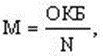 М – минимальное значение рейтинга заявки;ОКБ – общая сумма баллов, набранных участниками конкурса;N – количество участников конкурса.После произведения расчета минимального значения рейтинга заявки уполномоченный орган в течение двух рабочих дней обеспечивает проведение заседания конкурсной комиссии для принятия решения о размере номинального коэффициента и установления порогового значения рейтинга заявки, при котором представивший ее участник конкурса признается победителем (далее – пороговое значение рейтинга заявки).Пороговое значение рейтинга заявки определяется по формуле: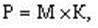 где:Р – пороговое значение рейтинга заявки;М – минимальное значение рейтинга заявки;К – номинальный коэффициент, равный 1 с увеличением шага на 0,01, устанавливаемый решением конкурсной комиссии.Распределение субсидии между СО НКО осуществляется по следующей формуле: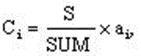 где:Сi – размер субсидии СО НКО-победителя конкурса;S – объем субсидии;SUM – сумма баллов, набранная всеми СО НКО, признанными в установленном порядке победителями конкурса;ai – общая сумма баллов, набранная СО НКО – победителем конкурса по оценке экспертной группы.В случае если определенный в соответствии с настоящим пунктом объем субсидии СО НКО превышает запрошенный размер субсидии, размер субсидии СО НКО определяется равным запрошенному размеру субсидии, а разница распределяется между другими СО НКО, прошедшими конкурсный отбор, в соответствии с настоящим пунктом.8.21.	После установления порогового значения рейтинга заявки конкурсная комиссия в течение трех рабочих дней определяет победителей конкурса в соответствии с настоящим Положением и утверждает размеры субсидий участникам конкурса, признанным победителями.8.22.	Распределение субсидий между СО НКО, прошедшими конкурсный отбор, утверждается уполномоченным органом.Предоставление и использование субсидий Субсидии предоставляются в пределах лимитов бюджетных ассигнований, доведенных до уполномоченного органа на соответствующие цели. Размер субсидии, предоставляемый конкретной СО НКО, определяется стоимостью проекта (без учета собственных средств СО НКО, предусмотренных для реализации данного проекта). Уполномоченный орган заключает с каждым победителем конкурса в течение 20 рабочих дней с учетом поступления денежных средств соглашение о предоставлении субсидии СО НКО, предусматривающее:а) условия, порядок и сроки предоставления субсидий;б) размеры субсидий;в) цели и сроки использования субсидий;г) календарный план реализации проекта (программы) с указанием всех запланированных мероприятий;д) механизмы финансового контроля соблюдения получателями субсидий условий и целей их предоставления;е) формы, порядок и сроки предоставления отчетности об использовании субсидий; ж) возврат субсидий в случае их нецелевого использования или неиспользования в установленные сроки;з) согласие на осуществление уполномоченным органом и органом государственного финансового контроля проверок соблюдения получателем субсидии условия, целей и порядка предоставления субсидии. Уполномоченный орган в срок не более 30 рабочих дней с даты заключения соглашения с СО НКО осуществляет перечисление денежных средств на счета победителей конкурса. В счет исполнения обязательства о софинансировании проекта учитываются использованные на соответствующие цели денежные средства и фактические расходы за счет грантов, целевых поступлений и собственных средств СО НКО. Предоставленные СО НКО субсидии могут быть использованы только на цели, указанные в проекте. Субсидия, предоставленная на реализацию проекта, не может быть использована на:а) осуществление деятельности, не связанной с представленным на конкурсный отбор проектом;б) выплату заработной платы, превышающую 30 процентов от стоимости проекта (с учетом отчислений во внебюджетные фонды);в) осуществление предпринимательской деятельности и реализацию коммерческих проектов, предполагающих извлечение прибыли;г) оплату поездок за пределы Российской Федерации;д) осуществление деятельности государственных и муниципальных учреждений;е) оказание материальной помощи, лечение и приобретение лекарств;ж) покрытие текущих расходов организации;з) оплату коммунальных расходов организации;и) проведение митингов, демонстраций, пикетирования;к) участие в предвыборных кампаниях;л) научно-исследовательскую деятельность, публикацию монографий;м) строительство зданий, капитальный ремонт помещений;н) осуществление деятельности в религиозной сфере;о) поддержку политических партий и кампаний;п) приобретение алкогольных напитков и табачных изделий;р) уплату штрафов.Размер внебюджетных источников или личный вклад СО НКО не ограничен.Сроки использования субсидий определяются с момента заключения соглашения о предоставлении субсидий.Уполномоченный орган осуществляет проверку соблюдения СО НКО - получателем субсидии условий, целей и порядка предоставления субсидии путем проведения документарной проверки по итогам реализации проекта. В случае нецелевого использования или неиспользования в установленные сроки субсидий, полученных по итогам конкурса, СО НКО обязаны возвратить их в полном объеме в течение 10 рабочих дней с даты получения уведомления от уполномоченного органа.Срок направления уполномоченным органом уведомления составляет не более 10 рабочих дней с даты выявления нецелевого использования или неиспользования в установленные сроки.В случае отказа СО НКО от добровольного возврата субсидии в срок, установленный настоящим Положением, уполномоченный орган производит необходимые действия по взысканию в судебном порядке подлежащих возврату бюджетных средств в соответствии с законодательством Российской Федерации.Контроль за целевым использованием бюджетных средств осуществляется в соответствии с законодательством Российской Федерации. Отчетность реализации СО НКО проектаУполномоченный орган вправе на любом этапе реализации проекта запросить промежуточную отчетность о реализации проекта.СО НКО обязуется подтверждать достижение целевых индикаторов, утвержденных Государственной антиалкогольной и антинаркотической программой Республики Тыва на 2021-2025 годы, по статистическим формам в форме отчетности.После окончания реализации проекта в течение 10 рабочих дней с даты окончания проекта, но не позднее 1 декабря отчетного года, представляет итоговый отчет о реализации проекта и итоговый финансовый отчет об использовании субсидий в уполномоченный орган.Итоговый отчет о реализации проекта включает в себя:а) титульный лист;б) аналитический отчет о результатах реализации проекта, включающий в себя следующие виды информации:описание содержания проделанной работы;основные результаты за отчетный период;наличие и характер незапланированных результатов;общие выводы по проекту;количество участников проведенных мероприятий;достижение целей проекта;привлечение дополнительных средств и расходование собственных средств для реализации проекта, указанных в заявке на участие в конкурсе;в) отчет о выполнении календарного плана реализации проекта (программы).Итоговый отчет выполняется в произвольном изложении, но с обязательным описанием вышеуказанных пунктов.Итоговый отчет подписывается руководителем проекта, заверяется печатью СО НКО – получателя субсидий и датой подписания итогового письменного отчета. Итоговый финансовый отчет составляется по формам «Сведения о деятельности социально ориентированной некоммерческой организации» Форма              № 1-СОНКО (годовая), «Сведения об использовании денежных средств» Форма                № 12-Ф (годовая), утвержденным приказом Росстата от 21 июля 2020 г. № 400                    «Об утверждении форм федерального статистического наблюдения для организации федерального статистического наблюдения за ценами и финансами». Итоговый финансовый отчет, составляемый в двух экземплярах, должен содержать копии всех финансовых документов, подтверждающих произведенные расходы, в том числе:а) при расчете наличными денежными средствами:расходный кассовый ордер;авансовый отчет;кассовый чек;товарный чек;накладная или квитанция к приходно-кассовому ордеру;б) при безналичной оплате:счет;счет-фактура;накладная или акт приема-сдачи выполненных работ;платежное поручение с отметкой банка.в) при оплате труда привлекаемых работников:платежная ведомость или расходный кассовый ордер;табель учета рабочего времени для штатных сотрудников;контракт (договор);платежное поручение, подтверждающее оплату налогов и других обязательных платежей;г) при оплате командировочных расходов:приказ о командировке;командировочное удостоверение;служебное задание и отчет о командировке;расходно-кассовый ордер;д) авансовый отчет, включающий все документы, подтверждающие затраты по командировке (билеты (документы об оплате транспортных расходов), счета об оплате гостиницы (командировочные расходы должны возмещаться строго в соответствии с российскими нормами возмещения командировочных расходов) и другие документы).Все приложенные документы должны быть сгруппированы по статьям финансового отчета.Копии финансовых документов должны заверяться печатью и подписью руководителя организации.Все листы итогового финансового отчета пронумеровываются, прошнуровываются и скрепляются печатью СО НКО – получателя субсидий.Итоговый финансовый отчет подписывается руководителем проекта и бухгалтером, ставится подпись руководителя и печать СО НКО – получателя субсидий, а также дата подписания отчета.________________Приложение № 1к Положению о предоставлении из республиканского бюджета Республики Тыва социально ориентированным некоммерческим  организациям, осуществляющим социальнуюреабилитацию и ресоциализацию лиц, потреблявших наркотические средства и психотропные вещества в немедицинских целяхФормаЗ А Я В К Ана участие в конкурсе социально ориентированныхнекоммерческих организаций, осуществляющих реабилитацию и ресоциализацию лиц, потреблявших наркотические средства с психотропные вещества в немедицинских целях________________________________________________________________________,(полное наименование некоммерческой организации)изучив Положение о предоставлении субсидий из республиканского бюджета Республики Тыва социально ориентированным некоммерческим организациям, осуществляющих деятельность в сфере социальной реабилитации и ресоциализации лиц, потреблявших наркотические средства и психотропные вещества в немедицинских целях, утвержденное постановлением Правительства Республики Тыва от ___________________ №__________, заявляет об участии в конкурсе на предоставление субсидии из республиканского бюджета Республики Тыва социально ориентированным некоммерческим организациям, осуществляющим деятельность в сфере социальной реабилитации и ресоциализации лиц, потреблявших наркотические средства и психотропные вещества в немедицинских целях.Подпись	Дата ПечатьПриложение № 2к Положению о предоставлении субсидий из республиканского бюджета Республики Тыва социально ориентированным некоммерческиморганизациям, осуществляющим социальную реабилитацию и ресоциализацию лиц, потреблявших наркотические средства и психотропные вещества в немедицинских целяхФормаИНФОРМАЦИОННАЯ КАРТАсоциально ориентированной некоммерческой организации, осуществляющей реабилитацию и ресоциализацию лиц, потреблявших наркотические средства и психотропные вещества в немедицинских целяхПодпись, Печать                                                                         ДатаПриложение № 3к Положению о предоставлении субсидий изреспубликанского бюджета Республики Тыва социально ориентированным некоммерческим организациям, осуществляющим социальную реабилитацию и ресоциализацию лиц, потреблявших наркотические средства и психотропные вещества в немедицинских целяхФормаС М Е Т Арасходов на реализацию программы (проекта)_________________________________________    _______________    _____________________                 (наименование должности                                  (подпись)                  (фамилия, инициалы)             руководителя некоммерческой                           организации)«__» __________ 20__ г.      М.П.Приложение № 4к Положению о предоставлении субсидий изреспубликанского бюджета Республики Тыва социально ориентированным некоммерческим организациям, осуществляющим социальнуюреабилитацию и ресоциализацию лиц,потреблявших наркотические средства и психотропные вещества в немедицинских целяхКРИТЕРИИ ОТБОРАсоциально ориентированных некоммерческих организаций, осуществляющих социальную реабилитацию и ресоциализацию лиц, потреблявших наркотические средства и психотропные вещества в немедицинских целяхПриложение № 5к Положению о предоставлении субсидий изреспубликанского бюджета Республики Тыва социально ориентированным некоммерческим организациям, осуществляющим социальную реабилитацию и ресоциализацию лиц,потреблявших наркотические средства и психотропные вещества в немедицинских целяхФормаОЦЕНОЧНЫЙ ЛИСТпо программе (проекту)________________________________________________(наименование программы (проекта)Заседание конкурсной комиссии от _____________ № _______Член конкурсной комиссии _____________      _____________________                                                                 (подпись)                       (расшифровка подписи)Приложение № 6к Положению о предоставлении субсидий изреспубликанского бюджета Республики Тыва социально ориентированным некоммерческим организациям, осуществляющим социальную реабилитацию и ресоциализацию лиц,потреблявших наркотические средства и психотропные вещества в немедицинских целяхФормаИТОГОВЫЙ ОЦЕНОЧНЫЙ ЛИСТпо программе (проекту)______________________________________________(наименование программы (проекта)Заседание конкурсной комиссии от _____________ № _______Приложение № 7к Положению о предоставлении субсидий изреспубликанского бюджета Республики Тыва социально ориентированным некоммерческим организациям, осуществляющим социальную реабилитацию и ресоциализацию лиц,потреблявших наркотические средства и психотропные вещества в немедицинских целяхФормаСВОДНЫЙ ОЦЕНОЧНЫЙ ЛИСТпо программе (проекту)______________________________________________(наименование программы (проекта)Заседание конкурсной комиссии от _____________ № _______Председатель конкурсной комиссии __________  _____________________Секретарь конкурсной комиссии       __________  _____________________Члены конкурсной комиссии             __________  _____________________            __________  _____________________            __________  _____________________(заполняется на бланке организации с указанием даты  и исходящего номера)Министру труда и социальной политики Республики Тыва________________________________от _____________________________1Полное наименование организации 2Ф.И.О. руководителя3Месторасположение организации (фактический и юридический адрес), ИНН, электронный адрес, контактный телефон4Задачи организации (описать подробно)5Программа социальной реабилитации и ресоциализации (описать подробно)6Численность сотрудников  (должности)7Основные направления деятельности организации8Сроки реабилитационного процесса9Подробное описание целевой аудитории, находящейся на реабилитации, пол, возраст, место жительства, общее количество человек, находящихся на реабилитации на момент подачи документов10Количество  человек, прошедших  курс  социальной реабилитации и ресоциализации (из них количество мужчин и женщин, возраст) за календарный год, предшествующий году проведения конкурса (при наличии)11Общее количество человек, прошедших курс реабилитации (в процентном  соотношении), у которых наблюдается стойкая ремиссия свыше 1 года12Сотрудничество с другими организациями13Источник финансирования организации14Описание проводимой  работы организации  по вовлечению в реабилитационный процесс значимых для реабилитируемого лиц15Материально-техническая оснащенность  и  санитарно-бытовые условия организации16Создание условий для реабилитации, повышения социальной активности, способности к самостоятельной разработке и  реализации жизненных стратегий и программ лица, потреблявшего наркотические средства и психотропные вещества в немедицинских целях17Банковские реквизиты№ п/пНаправление расходования средствЗа счет субсидии, тыс. рублейЗа счет субсидии, тыс. рублейИтогоИтого№ п/пКритерии оценки заявок некоммерческих организацийОценка (баллы)Основные критерииОсновные критерииОсновные критерии1.Соответствие видам деятельности, предусмотренным ст. 31.1 Федерального закона «О некоммерческих организациях» (оценивается соответствие целей, мероприятий программы (проекта) вышеуказанным целям для предоставления поддержки, наличие и реалистичность значений показателей результативности реализации программы (проекта)Число баллов определяется конкурсной комиссией по результатам оценки представленного проекта, иных документов заявки – от 0 до 52.Актуальность (оценивается вероятность и скорость наступления отрицательных последствий в случае отказа от реализации мероприятий программы (проекта), масштабность негативных последствий, а также наличие или отсутствие государственных (муниципальных) мер для решения таких же или аналогичных проблем)Число баллов определяется конкурсной комиссией по результатам оценки представленного проекта, иных документов заявки – от 0 до 53.Социальная эффективность (улучшение состояния целевой группы, воздействие на другие социально значимые проблемы, наличие новых подходов и методов в решении заявленных проблем)Число баллов определяется конкурсной комиссией по результатам оценки представленного проекта, иных документов заявки – от 0 до 54.Реалистичность (наличие собственных квалифицированных кадров, способность привлечь в необходимом объеме специалистов и добровольцев для реализации мероприятий программы (проекта), наличие необходимых ресурсов, достаточность финансовых средств для реализации мероприятий и достижения целей программы (проекта), а также наличие опыта выполнения в прошлом мероприятий, аналогичных по содержанию и объему заявляемым в программе (проекте), предоставление информации об организации в сети Интернет)Число баллов определяется конкурсной комиссией по результатам оценки представленного проекта, иных документов заявки – от 0 до 55.Обоснованность (соответствие запрашиваемых средств на поддержку целям и мероприятиям программы (проекта), наличие необходимых обоснований, расчетов, логики и взаимоувязки предлагаемых мероприятий)Число баллов определяется конкурсной комиссией по результатам оценки представленного проекта, иных документов заявки – от 0 до 56.Экономическая эффективность (соотношение затрат и полученных результатов (в случаях, когда такая оценка возможна), количество создаваемых рабочих мест, количество привлекаемых к реализации программы (проекта) добровольцев, объем предполагаемых поступлений на реализацию программы (проекта) из внебюджетных источников, включая денежные средства, иное имущество, возможности увеличения экономической активности целевых групп населения в результате реализации мероприятий)Число баллов определяется конкурсной комиссией по результатам оценки представленного проекта, иных документов заявки - от 0 до 5Дополнительные критерииДополнительные критерииДополнительные критерии7Наличие у некоммерческой организации опыта осуществления деятельности, предполагаемой по проектуот 1 года до 2 лет – 1,3-5 лет – 2,6-8 лет – 3,9-10 лет – 4,более 10 лет – 58Наличие у некоммерческой организации материально-технической базы и помещения, необходимых для реализации проектаЧисло баллов определяется экспертами по результатам оценки представленного проекта, иных документов заявки – от 0 до 59Наличие у некоммерческой организации опыта использования целевых поступленийЧисло баллов определяется экспертами по результатам оценки представленного проекта, иных документов заявки – от 0 до 510Проект развивается в сетевом партнерственет – 0,при сетевом партнерстве двух некоммерческих организаций – 1,при сетевом партнерстве некоммерческой организации и бизнеса – 2,при сетевом партнерстве некоммерческой организации, бизнеса и власти – 3,при сетевом партнерстве некоммерческой организации, бизнеса, власти и средств массовой информации – 411Проект реализуется на территории нескольких муниципальных районов и/или городских округовнет – 0,в 2 муниципальных образованиях – 1,в 3 и более муниципальных образованиях – 312Наличие разработанного сайта некоммерческой организации в информационно-телекоммуникацион-ной сети «Интернет»нет – 0,да – 1№Наименование критерия оценкиОценка в баллах1Наличие утвержденной программы социально реабилитации и ресоциализации лиц, потреблявших наркотические средства и психотропные вещества в немедицинских целях2Материально-техническая оснащенность, бытовые условия социально ориентированной некоммерческой организации3Создание условий для вовлечения в процесс социальной реабилитации и ресоциализации значимых для реабилитанта лиц4Финансово-экономическоеобоснование5Создание условий для личностного роста, повышения социальной активности, способности к самостоятельной разработке и реализации жизненных стратегий и программ лица, больного наркоманией6Оценка представленных материалов (отчетов), отражающих результаты и эффективность работы организации за предыдущий год (годы) и текущий период7Отсутствие распространения негативной информации в деятельности социально ориентированной некоммерческой организации, совершения противоправных действий№Наименование критерия оценкиОценка членов комиссии в баллахОценка членов комиссии в баллахОценка членов комиссии в баллахСредний балл по критериям (до десятых долей)1Наличие утвержденной программы социально реабилитации и ресоциализации лиц, потреблявших наркотические средства и психотропные вещества в немедицинских целях2Материально-техническая оснащенность, бытовые условия социально ориентированной некоммерческой организации3Создание условий для вовлечения в процесс социальной реабилитации и ресоциализации значимых для реабилитанта лиц4Финансово-экономическое обоснование5Создание условий для личностного роста, повышения социальной активности, способности к самостоятельной разработке и реализации жизненных стратегий и программ лица, больного наркоманией6Оценка представленных материалов (отчетов), отражающих результаты и эффективность работы организации за предыдущий год (годы) и текущий период7Отсутствие распространения негативной информации в деятельности социально ориентированной некоммерческой организации, совершения противоправных действийИтоговый баллИтоговый балл№ п/пНаименование критерия оценкиИтоговый баллСумма для выполнения программы (проекта)1234567